2022 Renaissance Academic Assembly ProgramHANDHELD Microphones needed: 2 at podiums NOTE: Dancers and Actors are ON STAGE when they are actually within the floor lights.HOUSE LIGHTS NEED TO BE CHANGED FROM THE FLOORHOUSE LIGHTS ON DIMALL EXTRA LIGHTS RUNNINGPODIUM MICS ONHOUSE LIGHTS COMPLETELY OFFSPOTLIGHT ON CONCERT CHOIRWHILE NATIONAL ANTHEM IS PLAYINGANOTHER SPOTLIGHT ON FLAG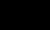 SPOTLIGHT OFF CHOIRSPOTLIGHT OFF FLAG BEGIN MIX 1 SOFTLYLIGHTS ON PODIUMSFor each separate recognition, as students stand, please sweep the bleachers with the SPOTSFADE OUT  MIX 1 PODIUM LIGHTS OFFSTAGE LIGHTS ONPODIUM MICS OFFREADY LAPELS 1 - 7RUN THREE STOOGES BEGINNING – it will stop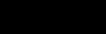 AFTER THEY ARE ON STAGEMOE ON– 1 LARRY ON– 2  CURLY ON– 3– ON– 4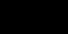 – OFF – 4 – ON – 5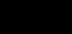 – OFF - 5– NO MIC– NO MICCENSUS TAKER– ON– 6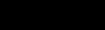 WOMAN– ON – 7 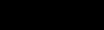 – 4 ON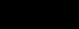 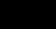 ALL MICS OFFRUN THREE STOOGES ENDING AS THEY RUN AROUNDTHE STOOGES WILL FALL TO THE GROUND AT THEN END OF THE MUSIC – DO NOT STOP ITSTAGE LIGHTS OFFPODIUM LIGHTS ONPODIUM MICS ONLIGHTS OFF PODIUMSLIGHTS ON AWARD AREAFADE IN MIX 2LIGHTS OFF AWARD AREALIGHTS ON PODIUMS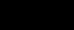 FADE OUT  MIX 2PODIUM MICS OFFLIGHTS OFF PODIUMSLIGHTS ON STAGESPOTLIGHT ON CAR AS IT COMES OUTRUN GREASE LIGHTNINGGREASE LIGHTNING WILL FADE OUTSTAGE LIGHTS OFFPODIUM LIGHTS ONPODIUM MICS ONLIGHTS OFF PODIUMSLIGHTS ON AWARD AREABEGIN MIX 3LIGHTS OFF AWARD AREALIGHTS ON PODIUMSFADE OUT MIX 3PODIUM LIGHTS OFFSTAGE LIGHTS ONSPOTLIGHT ON EVAN AS HE COMES ON STAGERUN HULA HOOP BEGINNINGUNTIL ALL 7 PEOPLE ARE ONE STAGE  - THEN FADE IT.PODIUM MICS OFFREADY LAPEL 1 HULA HOOP– 1 ONRUN HULA HOOP ENDING AS THEY ARE WALKING OFF STAGE.LAPEL 1 OFFSTAGE LIGHTS OFFPODIUM LIGHTS ONPODIUM MICS ONLIGHTS OFF PODIUMSLIGHTS ON AWARD AREABEGIN MIX 4LIGHTS OFF AWARD AREALIGHTS ON PODIUMSFADE OUT MIX 4 PODIUM LIGHTS OFFSTAGE LIGHTS ON AFTER DANCERS ARE ON STAGESPOTLIGHT ON UNGERPODIUM MICS OFFRUN JAILHOUSE ROCK AFTER THEY ARE ON STAGE MUSIC TRACK WILL ENDUNGER WILL STAY ON STAGE.  KEEP SPOTLIGHT ON HIM.RUN SIRENSTAGE LIGHTS OFFPODIUM LIGHTS ONPODIUM MICS ONLIGHTS OFF PODIUMSLIGHTS ON AWARD AREABEGIN MIX 5LIGHTS OFF AWARD AREALIGHTS ON PODIUMSFADE OUT MIX 5PODIUM LIGHTS OFFSTAGE LIGHTS ONPODIUM MICS OFFRUN ABBOTT AND COSTELLO BEGINNINGMUSIC WILL FADE OUT READY LAPELS 1 - 5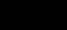 ABBOTT ON – 1COSTELLO ON– 2  WHO ON– 3WHATS ON – 4I DON’T KNOW ON – 5RUN ABBOTT AND COSTELLO ENDINGALL LAPELS OFFSTAGE LIGHTS OFFPODIUM LIGHTS ONPODIUM MICS ONLIGHTS OFF PODIUMSLIGHTS ON AWARD AREAFADE IN MIX 6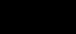 LIGHTS OFF AWARD AREALIGHTS ON PODIUMSFADE OUT  MIX 6PODIUM LIGHTS OFFSTAGE LIGHTS ONPODIUM MICS OFFAFTER SOPHIA GETS CENTER STAGE,RUN SUPERMAN BEGINNINGREADY LAPELS 1 - 2SUPERMAN– 1 ON                   WIFE– 2 ONSPOTLIGHT ON WIFERUN SUPERMAN ENDING – AS SHE STEPS ON SUPERMAN.LAPELS OFFSTAGE LIGHTS OFF PODIUM LIGHTS ONPODIUM MICS ONLIGHTS OFF PODIUMSLIGHTS ON AWARD AREABEGIN MIX 7LIGHTS OFF AWARD AREALIGHTS ON PODIUMSFADE OUT MIX 7 PODIUM MICS OFFLIGHTS OFF PODIUMSLIGHTS ON STAGERUN ROCKIN’ ROBIN WHEN THE SIDE DANCERS ARE ON STAGEAND ARE POSEDRUN Derby lightsSTAGE LIGHTS OFFDERBY LIGHTS OFFPODIUM LIGHTS ONPODIUM MICS ONLIGHTS OFF PODIUMSLIGHTS ON AWARD AREABEGIN MIX 8LIGHTS OFF AWARD AREALIGHTS ON PODIUMSFADE OUT MIX 8WARNING! The girls scream a lot! Mics will need to be adjusted.LIGHTS OFF PODIUMSALL LIGHTS OUTPODIUM MICS OFFREADY LAPELS 1 – 5GIRL 1 ON– 1 GIRL 2 ON– 2 GIRL 3 ON – 3GIRL 4 ON- 4 ELVIS ON - 5ALL LAPELS OFFIMMEDIATELYBEGIN ELVIS BLUE SUEDE SHOESSTAGE LIGHTS OUTPODIUM LIGHTS ONPODIUM MICS ONLIGHTS OFF PODIUMSLIGHTS ON AWARD AREABEGIN MIX 9AWARD AREA LIGHTS OFFPODIUM LIGHTS ONFADE OUT MIX 9PODIUM LIGHTS OFFSTAGE LIGHTS ONPODIUM MICS OFFRUN I LOVE LUCY BEGINNING FADE IT OUT AS THEY GET TO CENTER STAGE.READY LAPELS 1 - 3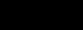 FACTORY WORKER – 1 ONLUCY– 2 ONETHEL – 3 ONALL LAPELS OFFRUN I LOVE LUCY ENDINGFADE IT OUT WHEN PEOPLE ARE OFF STAGE.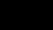 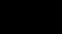 PODIUM MICS ONSTAGE LIGHTS OUTPODIUM LIGHTS ONSPOTLIGHT ON CENTER STAGESPOT OFF AFTER THEY ARE FINISHED.KEEP LIGHTS ON PODIUMSKEEP LIGHTS ON AWARD AREASTAGE LIGHTS ONPODIUM LIGHTS OFFPODIUM MICS OFF        BEGIN FINALE MUSICAFTER DANCERS ARE IN PLACE CENTER STAGEAT ABOUT 4:57 INTO THE FINALE…THE TUNE CHANGES INTO SUMMER NIGHTS.  LOWER ALL LIGHTSSPOTLIGHT AJ AND MADDIE IN BLUE.WHEN THE “SHOO BOP BOP” BEGINS – FOLLOW THEM OFF STAGE WITH A WHITE SPOTSONG WILL RUN OUT – DO NOT STOP ITSTAGE LIGHTS OFFPODIUM LIGHTS ONPODIUM MICS ONBEGIN MIX 10 SOFTLYRAISE VOLUME ON MIX 10 WHEN SPEAKER 1 IS FINISHED SPEAKING. GYM LIGHTS ONJazz Band Is Playing As Student Body Enters.  YELLOW-Speaker 1     GREEN-Speaker 2PINK-Speaker 3      RED-Speaker 4BLUE-AWARD/SKIT/DANCEPLEASE RISE FOR THE NATIONAL                                         ANTHEMConcert Choir – National Anthem		Good morning everyone! Welcome to the –st/th annual ----- School Academic Awards Assembly.  I am -----, principal of ----- School, and (motioning to assistant principal) this is -----, one of our assistant principals, and (motioning to other admin) this is -----, our other assistant principal.  We also have our athletic director, ----- as well.  Hmmmmm, as I look around, I am 
not quite sure how this has happened, but somehow it appears that we have traveled back in time to the 50’s. Before we begin, though, we would like to mention some very special people.  This year’s event Is sponsored by These sponsors are all listed in your program.  please remember them when needing business or personal services.  Their support of academic excellence has enabled us to continue to recognize our hard-working students.  At this time we would also like to recognize our district administration and school board members.     		List names and positions,Etc.Thank you for joining us today as we acknowledge the ultimate purpose of our profession…recognizing academic achievement.  For our first recognition this morning, we would like all of the students who have ever received a ---- Award to stand up.  These amazing students were chosen by teachers as having outstanding personal and/or academic qualities.  Let’s give them a round of applause.PAUSE FOR APPLAUSE……Next, we have another very special recognition: this year’s Renaissance Student of Character nominees.  These students were nominated by their teachers for exhibiting positive character traits each month. If these students would please stand and be recognized. PAUSE FOR APPLAUSE……The next group of students we would like to recognize are students who have made some type of commitment to the armed forces. If you would please stand at this time.  PAUSE FOR APPLAUSE……Thank you for your commitment and service to our country. We would also like to recognize at this time all of our students who have been awarded various scholarships from schools all across the nation. Let’s give all of our scholarship winners a big round of applause. They certainly have earned it.PAUSE FOR APPLAUSE……Getting really good grades is really important.  Just think about all the jobs out there waiting for our students. Well, let’s hope they don’t end being crazy census takers like these guys.THREE STOOGES(The Scene Opens Up With The Stooges Coming On Stage Arguing… They See The Girls – who walk past them.  They Go Into The Soda Shop Grabbing Pots With Flowers In Them and They Follow The Girls.  They Run Up To The Girls And Give Them The Flowers; The Girls Turn Their Noses Up And Walk Away.  They Walk Over To The Bench, Throwing The Flowers Away On Their Way.)(Curly And Larry End Up With The Flower Pots.)MOE To CURLY:  (Moe Has A Mad Look On His Face And Yells At Curly, With Larry Standing Behind Him).  "What's The Idea, Moving In On My Girl?"LARRY To MOE:  (Larry Taps Moe On The Shoulder And Says).  "Leave Him Alone."MOE To LARRY:  "What Are You Buttin' In For?"(Moe Goes To Hit Larry But Larry Quickly Puts The Pot On His Head, And Moe Hits The Pot With His Right Fist Instead).  (As Larry Is Removing The Pot From His Head, Curly Is Standing Behind Moe Laughing, "N'yuk, N'yuk, N'yuk.").(Moe Is Rubbing His Sore Fist And Curly Taps Him On The Shoulder With A Look Of Mischief On His Face And Has The Pot On His Head).CURLY To MOE:  "Hey."(Moe Then Hits Curly In The Face, Knocks The Pot Off Of His Head And Curly Is Rubbing His Sore Nose And Yells In Pain).(Curly With A Mad And Determined Look On His Face Get Both Pots To Hit Moe With).MOE To CURLY:  (With A Really Mean Look On His Face Says).  "What Are You Gonna Do With That?"CURLY To MOE:  "Get Rid Of It."SODA JERK:  Hey…Give Me My Flowers Back.(Curly Then Throws The Pots Over His Left Shoulder, Hits The Soda Jerk, And The Soda Jerk Falls Down Unconscious. Girls From The Soda Shop Try To Wake Him Up.)  
(When Moe, Larry, And Curly Realized What They Did, They Run Further Out Into The Stage Area, And Curly Is Saying, "Unh, Unh, Unh, Woo, Woo, Woo." They Meet Up With Another Person Who Has Entered The Stage With A Sign On That Says:  "Census Takers Wanted,” And They “Hide” Behind The Guy).(Moe Says, Oooh, Oooh, And Curly Says "Woo, Woo, Woo.") (The Group Breaks Up And Make Signs Of Relief).CURLY To MOE:  (With A Look Of Determination On His Face And Waves His Hand).  "Now, What?"CENSUS GUY:  Well, Boys, It Looks Like You Could Use A Little Help…Maybe A Job…You Know…To Keep You Out Of Trouble.”MOE To LARRY And CURLY.   (They Confer In A Huddle….Turn Around Aand…):"Yeah."CENSUS GUY:  Well, Here.  Take These Books And Get Busy Taking The Census. (CENSUS GUY Walks Off).CURLY:  (With A Look Of Happiness On His Face And Laughs And Says).  N'yuk, N'yuk, N'yuk, That's That."MOE To CURLY:  (With A Mad Look On His Face And A Mad Sounding Voice ).  "Wait A Minute, Flathead, We Just Got A Job, We're Working For The Census."(Larry Is Still Standing Behind Moe With A Questionable Look On His Face).MOE, LARRY, CURLY: ).  "The Census, The Census, The Census, The Census."LARRY To MOE:  "Wait!  Where Are We Gonna Get The Census?"  CURLY To MOE:  (Replies).  "Yeah, Where Are We Gonna Get 'Em?"(Moe Is Now Thoroughly Mad At Both Larry And Curly).MOE To CURLY And LARRY:  (As Moe Takes His Book And Hits Larry And Curly On Their Heads Says).  "I'll Take Care Of That."(Curly With A Hurt Look On His Face Says "Yow," And Larry Also Has A Hurt Look On His Face).MOE To CURLY And LARRY:  (As Moe Is Looking At Curly Says).  "Now Spread Out, The More People We See, The More Money We Make."(They See A Man Walking Up).MOE;  (As He Points To The Man, He Says).  "A Customer!"MOE To CURLY And LARRY:  "Come On."MOE:  Stand Aside You Numbskulls And See How It’s Done.MOE To MAN:  (As Moe Takes Off His Hat).  "Good Afternoon, Sir, I Am The Census Taker. Are You Married Or Happy."(The Gentleman Was Getting Ready To Answer Moe, When The Man’s Wife Shouts, "Henry," The Gentleman Ducks Down As Moe Gets Hit In The Face With Purse And Is Knocked Down, Dropping His Hat And Book.  When Moe Sits Up Totally Dazed And Is Rubbing His Face.)(The Girls From The Soda Shop Finally Wake The Soda Jerk Up; He Goes To Get The Pie Cart And Sets It Up In Front Of The Soda Shop.)MOE:  Married!CURLY:  Hey, Moe…Hey, Moe…Look..Here Come Those Girls Again.  (Up Walk The Two Women).Woman #1: Leave Us Alone!MOE:  Wait!  We’re The County Census Takers.  May We Ask You A Few Questions?Woman #1:  Well, I Suppose So.  (Moe And Larry Start Talking To The Women While Curly Mocks Them.)MOE:  I Understand You Buried Your Grandfather Last Week.  Why Was That?Woman #2:  I Had To.  He Was Dead.MOE: Are You Married?Woman #1: Yes.MOE:  Is Your Husband Home Now?Woman #1: No, He’s In Jail.  He Stole A Pig.LARRY:  How Did He Get Caught?Woman #1:  The Pig Squealed.Moe: Wait Just A Minute….(Curly Notices The Pies In Front Of The Soda Shop.)CURLY:  Mmmmm…Pies!(Curly Goes Up To The Pie Cart And Takes A Pie)(Moe And Larry Abandon The Women And Follow Him.)(The Women Walk Off Toward The Corner Of The Stage.)MOE:  What Are You Going To Do With That Pie?CURLY: Eat It!MOE:  You Going To Pay For It?CURLY:  Well…….(Moe Slaps The Pie Up Into Curley’s Face.) (The Soda Jerk Runs Over.)SODA JERK:  Hey…You Guys Come Here!(They All Scramble Around The Girls, And End Up Going Off Stage.  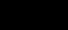 Hmmmmm…..I wonder if those guys will be successful in any job...I don’t know, but I do know that our next award winners have certainly been successful this year. These are our subject area awards from each department.SUBJECT AREAS-Teachers from different departments-What a wonderful group of scholars!  Uh, I wonder how they became so smart.  I’m not sure about them, but our next group is really smart as well; they are even into fixing things up…especially old cars. GREASE LIGHTNINGWhat would we do without good, hard-working mechanics who know how to dance?  I think I’ll make an appointment for my car’s oil change.  I wonder if my mechanic dances.i don’t know about dancing mechanics, but our next award winners have had more on their minds than dancing because at some point in the last three years, they have earned an academic letter for having a GPA of 3.25 or above.  Please note that due to Covid we are trying to recognize three years’ worth of student achievement, so please bear with us as we acknowledge their hard work in earning this award. The academic letter is awarded to students the first time they earn honor roll during their high school career.  After their first time, they receive a bar pin to be placed on that letter.  FIRST TIME ACADEMIC LETTERS – 3.25 And Above-Teachers able to present awards step forward-Congratulations to these great students. Despite a pandemic, they knew what was important and kept circling back to their academics. They sure can run circles around me.  And speaking of circles, here is how the most famous circle of all came to America.HULA HOOP COMMERCIALAre You Stuck At Home Playing With Boring Old Barbies? Of Course The Answer Is YES!  And Let’s Be Honest….Minecraft Has Certainly Lost Its Appeal By Now!  Well It’s My Pleasure To Introduce To You…All The Way From England….The New Whamo Hula Hoop! Come And Join The Hula Hooping Craze That Has All The Cool Cats Twisting And Shouting From New York To California. And It’s Fun For Boys And Girls Of All Ages. What A Crackin’ Invention! Our New Hula Hoops Come In Three Outrageous Colors! They Come In Pretty Pink…They Come In Electrified White…And They Come In Berry Blue. (Two Teachers Will Demonstrate Each Color) And For A Special Time You Can Get Our Fantastic Deluxe Color…Rainbow! (Demonstrates) And Have I Mentioned…It’s All The Rage This Season. Don’t Get Bored With Silly Toys…. Get Your Whamo Hula Hoop At A Store Nearest You. (All Walk Off Stage.)  That really did look like fun. Maybe we will try it out later for ourselves.  For right now, though, we are going to circle around to our next segment of honor roll: the bar pin.  Again, this bar pin is awarded to students who have earned honor roll more than one time during high school, and each pin that is earned is meant to be placed on their previously awarded academic letter. As with the academic letters, we are trying to backtrack through several years of data.  All students who have earned one or more bar pins will receive their first one here this morning.  Within the next couple of weeks, if students have earned more than one, those pins will be delivered to them.  2nd, 3rd, 4th TIME ACADEMIC LETTERS-Teachers able to present letters step forward-Let’s hear it for these hard-working honor roll recipients! They just keep on going, striving to be the best. I don’t think we’ll ever see them having to worry about being incarcerated … like this next guy.  JAILHOUSE ROCKPoor -----. That jail cell looked pretty small.  Anyway, our next winners should be able to sympathize with him…They must have locked themselves in their rooms studying in order to earn their way into the prestigious 4.0 Club.  That’s right.  These students have not only earned honor roll but have earned a 4.0 or above GPA this school year and have worked incredibly hard.  Bulldog 4.0 Club – 4.0 And Up-Teachers able to present awards step forward-These winners certainly have goals and know where they are going in life. Yeah, unlike our next couple of guys.ABBOTT AND COSTELLOAbbott Walks On Stage With A Baseball Ball BatAbbott: There You Are!  Well, Costello, I Guess I'm Going To New York With You. If You’re Going To Be A Team Mascot, Then So Am I.  Besides I Know All The Players And I Can Help You. Costello: Look Abbott, You Can’t Really Know All The Players.  Abbott: I Certainly Do.  Costello: Well You Know I've Never Met The Guys. So You'll Have To Tell Me Their Names, And Then I'll Know Who's Playing On The Team.  Abbott: Oh, I'll Tell You Their Names, But You Know It Seems To Me They Give These Ball Players Now-A-Days Very Peculiar Names.  Costello: You Mean Funny Names?  Abbott: Well, Let's See,  Who's On First, What's On Second, I Don't Know Is On Third ...  Costello: That's What I Want To Find Out.  Abbott: I Say Who's On First, What's On Second, I Don't Know's On Third.  Costello: Are You Sure You Know These Guys?  Abbott: Yes.  Costello: You’ve Been Following This Team And You’re Gonna Be A Mascot Like Me?  Abbott: Yes.  Costello: And You Don't Know The Fellows' Names?  Abbott: Well I Should.  Costello: Well Then Who's On First?  Abbott: Yes.  Costello: I Mean The Fellow's Name,  Abbott: Who.  	 Costello: The Guy On First.  Abbott: Who.  Costello: The First Baseman.  Abbott: Who.  Costello: The Guy Playing ... Abbott: Who Is On First!  Costello: I'm Asking YOU Who's On First.  Abbott: That's The Man's Name.  Costello: That's Who's Name?  Abbott: Yes.  Costello: Well Go Ahead And Tell Me.  Abbott: That's It.  Costello: That's Who?  Abbott: Yes.  PAUSE  Costello: Look, You Gotta First Baseman?  Abbott: Certainly.  Costello: Who's Playing First?  Abbott: That's Right.  Costello: When You Pay Off The First Baseman Every Month, Who Gets The Money?  Abbott: Every Dollar Of It.  Costello: All I'm Trying To Find Out Is The Fellow's Name On First Base.  Abbott: Who.  	 Costello: The Guy That Gets ..  Abbott: That's It.  Costello: Who Gets The Money ...  Abbott: He Does, Every Dollar. Sometimes His Wife Comes Down And Collects It.  Costello: Whose Wife?  Abbott: Yes.  PAUSE  Abbott: What's Wrong With That?  Costello: Look, All I Wanna Know Is When You Sign Up The First Baseman, How Does He Sign His Name?  Abbott: Who.  Costello: The Guy.  Abbott: Who.  Costello: How Does He Sign ... Abbott:  	. That's How He  	Signs It.~O--- - ~.   Costello: Who?  Abbott: Yes.  PAUSE  Costello: All I'm Trying To Find Out Is What's The Guy's Name On First Base.  Abbott: No. What Is On Second Base.  Costello: I'm Not Asking You Who's On Second.  Abbott: Who's On First.  Costello: One Base At A Time!  Abbott: Well, Don't Change The Players Around.   Costello: I'm Not Changing Nobody!  Abbott: Take It Easy, Buddy.  Costello: I'm Only Asking You, Who's The Guy On First Base?  Abbott: That's Right.  Costello: Ok.  Abbott: All Right. Hey, What Is That?  Abbott Spins Around With The Baseball Bat, And Hits Costello On The Head; He Gets Up As The Girls Arrive And Introduce Themselves:  Who:  Hey, I’m Who.  You Must Be Our New Team Mascots. What's:  I’m What.  You Guys Are Sure Cute. I Don't Know:  I’m I Don’t Know.  Spring Training Sure Is Gonna Be Fun This Year. They All Walk Off And Say "See Ya, Later, Boys!"  Abbott:  Did You Know It Was A Girl’s Team? Costello:  NOPE!   Abbott & Costello Adlib And Follow Them Off  - Running, Yelling: “Wait For Us!” You know, people used to stand in line to see Abbott & Costello movies like they stand in line today to see the Marvel & DC comics movies.  I’ve heard that, but did you hear the story about the duck, the frog, and the skunk that wanted to go to the movies?  The admission was one dollar.  Which one of the three couldn’t afford to go?I don’t know…The skunk.Why?The duck had a bill. The frog had a greenback. But the skunk only had a scent.Well, the only scent our next award winners will ever experience is the sweet smell of success. Here are our 2021 Illinois State Scholars.  STATE SCHOLARS-Teachers able to present awards step forward-Well, these students certainly can be classified as super students. They take such pride in their work and in their grades.That’s right.  I wonder if they’re from the planet Krypton. Krypton?Yeah…where Superman is from.SUPERMANSuperman: Hey! What’s up?

Wife: Don't you talk to me!

Superman: What’s wrong, honey?

Wife: Don’t you honey, me! You call yourself a superman, and now I find that you are a scared of touching a little rock.

Superman: I am not! I am not afraid of any rock! I AM SUPERMAN!

Wife: Well, then what about Kryptonite?

Superman: What about tonight?

Wife: I am serious, what about Kryptonite? I got a box today with a note that YOU are afraid of this rock!

(Shows him the rock)

Superman: That’s….that’s radioactive; you shouldn’t touch it.

Wife: I can understand the difference between a rock and radio. Touch it!

Superman: No!

Wife: So the person is right; you are afraid of a rock. And you call yourself Superman; I wouldn’t call myself even a man if I were you!

Superman: Come on, Sweetness. It’s like food allergy; some people are allergic to strawberries or peanuts or gluten. In the same way this Kryptonite is just not good for me!

Wife: I am not telling you to eat it.  Just hold it for a few minutes and I will tweet a picture of it.  

Superman: No! I can't! This is a plot of my enemies, someone wants to kill me!

Wife: Shut up! You are not as famous as you think you are. You should be thankful that I decided to marry you! My mom told me that any guy who wears his underwear out in public will definitely be an embarrassment.  Oh! My gosh, she was spot on!

Superman: No, look these are my work clothes; I am not Superman without them.

Wife: Even kids know how to wear underwear…..UNDER YOUR PANTS! Who designed these work clothes for you, anyway?

Superman: Well, I am from a different planet!

Wife: I am sure no intelligent life form existed on that planet; otherwise, they wouldn't dress up like this!

Superman: I am going to bed!

Wife: And I am going to Fred!

Superman: Your ex!

Wife: Yes, you got it right Super 
Duper Pooper Scooper Man.
Superman: That’s SUPERMAN!
Superman: Don't you get it that I will die if I touch that rock!

Wife: And I will kill you if you don't!

Superman: How?

Wife: I will wait until you get ready for bed, and I’ll put it in your footie pajamas!

Superman: No! I’ll die!

Wife: Oh, stop your whining! 

Superman: Look, is there anything I can do to make you happy?

Wife: Yes, talk to my Mom everyday!

Superman: OK, give me the Kryptonite!She pokes and kicks him.  Wife:  Hmmmm…Well, look at that.(She takes robe off to reveal herself as Wonder Woman.)
Poor Superman. Yeah…I guess everybody has their own Kryptonite.Well, our next group of students seem to have avoided academic Kryptonite and have brought up their overall GPA.  These are students who, based on a specific sliding scale for each grade level, brought up their grades from last year to this year. BROUGHT UP GRADES-Teachers able to present awards step forward-It’s not always easy to bring up one’s GPA.That’s right, but regardless of their level of success, we are proud of all of our students.  Yeah, every last one of them…especially all of our early birds...especially our own little Rockin’ Robins. ROCKIN’ ROBINWho knew we had such cute little chikadees here?  And speaking of birds, -----. Do you know what you get when you cross a parrot with a centipede?No, I don’t.  What do you get?A Walkie-Talkie.That sounds like something our next award groups can figure it out.MATH TEAMACESSCIENCE OLYMPIADSCHOLAR BOWLSEAL OF BI-LITERACY-Teachers able to present awards step forward-Let’s give them a real big round of applause These winners certainly have goals and know where they are going in life. It’s not easy to be a top competitor for one of these academic teams.  It’s obviously a lot of hard work.  And speaking of hard work, one of the hardest working entertainers during this era was Elvis.  Yeah, I remember hearing a lot about him when I was little, but didn’t they have a hard time keeping track of him?  I heard he was always leaving the building. Well, maybe…but let’s see…. ELVIS(Girls are sitting in the shop) (Girls are starting to walk out of the shop while talking).Girl 1: I love your skirt! Girl 2: I know! Isn’t it totally awesome? You know what else I love?! Girl 3: Blue suede shoes! (They all laugh) Girl 2: Well, you Loooooooveeeeee Elvis! (They are out of the shop by now). Girl 3 & 4: (I Can’t Help Falling in Love) Girl 1: You guys are hilarious. Girl 2: We can’t sing nearly as well as that angel Elvis! Girl 1: Well I’m sure if he heard you sing he’d think it was the bomb! Girl 4: Do you see…  Girl 1: …what I see?! Girl 3: That’s… That’s   All Together: ELVIS! (They run up to Elvis) (Guards start guarding, but the girls bring doughnuts and they totally forget about Elvis.) Girl 4: ELVIS! I’M YOUR BIGGEST FAN! Girl 1: Oh! Elvis we love you so much! Girl 3: Oh! Elvis will you sing us a song?! Girl 4: Please sing for us Elvis! Elvis: If it will make you happy… AHEM… (Starts LIP SYNCING) (Girls go wild and screaming etc.)  (While Elvis is singing, the guards are eating doughnuts and dancing.)  (When Elvis finishes his song, one of the guards carries him off stage with everyone chasing them.)Wait a minute…was that really……? Yes, it was.  But…Elvis has now left the building.Wow! I am just speechless.,OK…I’ll help you out here.  We’ll move on to various other awards that all contain one or more elements of the Renaissance spirit: dedication, school spirit, teamwork, academic success, perseverance.Academic All-Conference Athletes IHSA Team Academic Award – Girl’s Team        Post Dispatch Scholar Athlete All-State Academic Award for WrestlingVernie Moffit AwardBill Schmidt AwardCyndi Kelley Award  -Teachers able to present awards step forward-What a great group of kids!They sure are!  Surely, with everything they have going for them, they’ll be able to stay out of the way of old grumpy Candy Factory supervisors.I Love Lucy – The Candy Factory(Factory Worker comes on stage.)Factory Worker: Alright girls, listen carefully! This is the wrapping department.Lucy and Ethel: Yes Ma’am.Factory Worker: Now the candy will pass by on this conveyor belt and continue into the next room where the girls will pack it. (Lucy and Ethel look on into the next room) Your job is take to each piece of candy and wrap it in one of these papers (picks up a piece of paper to demonstrate) and then put it back on the belt, do you understand?Lucy: Yes sir (Realizes she messed up)Lucy and Ethel: Yes ma’am!(Factory worker looks angry) Factory Worker: If one piece of candy gets past you and into the packing room, unwrapped, you’re fired! LET HER ROLL!!(Candy begins to come onto the conveyor belt and Lucy and Ethel begin to start wrapping the candy)Lucy: Oh, this is easy!Ethel: Yeah! We can handle this okay!(Candy is starting to come too fast and Lucy and Ethel begin missing some of the candies)Lucy: Ethel, I think that we’re fighting a losing game!(Ethel begins to stuff chocolates into her mouth as they both continue to fight the speedy candy)Factory Worker: How are you girls doing in there? (talking from outside the room)Lucy: Here she comes!!(Lucy and Ethel stuff candy into their hats and down their shirts. Lucy puts her hat back on filled with candy)(Factory worker walks in to check on the girls)Factory Worker: Well, fine! You are doing splendidly! SPEED IT UP A LITTLE!(The conveyor speeds up and Lucy and Ethel continue to battle the speedy candy. Lucy again starts storing candy in her shirt)Factory worker comes in as they a haphazardly stuffing candy everywhere.Factory worker:  WHAT ARE YOU DOING?Factory worker chases them off stage.Wow…that lady was kind of scary.She sure was, but our final awards of the morning certainly aren’t. We are going to be recognizing students who have made an impact on their teachers  and their peers.  We are going to recognize teachers who have made an impact on their students. And we are going to announce our Top Senior Boy and Girl for the 2021 – 2022 School Year.Retiree Recognition – AdminGIVE MICKEY MOUSE EARS TO THEMConcert Choir Tribute to Retirees with parody ofMickey Mouse songRenaissance Teachers 21-22 – AdminA Renaissance teacher is one who is enthusiastic, knowledgeable, innovative, imaginative, caring. This award is voted on by the members of the senior class who have had an opportunity to have the majority of the faculty. 1.2.3.Student to Student  Renaissance Director’s AwardsTop Senior Boy and Girl – AdminWell, ----- I guess it’s about time we left the wonderful 50’s and return to 2022. Yeah, but the 50’s were sure a blast. I really would like to take one more small glimpse back there.  It was so much simpler then.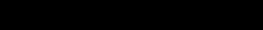 FINALEI guess it’s now definitely now time to say goodbye, but before we do, we need to thank a few people. Thank you all for joining us this morning here at ----- School where our students are truly the best of the best!Special Thanks to the following:Board of EducationGuidance DepartmentFaculty, Staff, and SecretariesGrounds/Maintenance DepartmentConcert ChoirJazz BandGeorge PalmerThe Physical Education DepartmentAmazing Tech CrewAwesome Car PartsAnd MANY, MANY thanks to the RenaissanceStudent cast members who worked so hardto make this Academic Awards Assembly such a wonderful time –  a time to recognize the amazing students at ----- School!Thank you all again for joining us this morning where our students certainly rock around the clock for good grades. Students you will now go to your _____ hour class. 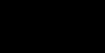 